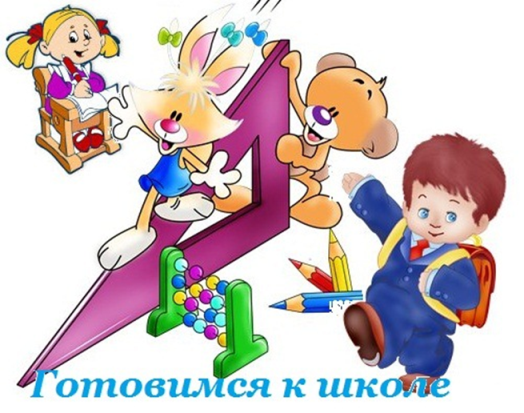 ДОШКОЛЬНАЯ ПОДГОТОВКАУважаемые родители и законные представители  будущих первоклассников 2019-2020 учебного года!18 декабря 2018 года в 18.00 в здании начальной школы (ул. Маршала Захарова, д.14, к.3) состоится родительское собрание «Дошкольная подготовка».С 15 января 2019 года начинаются занятия по подготовке к школе.Обучение будет проходит по следующим образовательным программам:«Занимательная математика», «Учусь общаться», «Учусь родному языку».Занятия проходят один раз в неделю (по вторникам):17.00-17.30 – 1 занятие17.40-18.10 – 2 занятие18.20-18.50 – 3 занятиеНеобходимо приготовить и принести на первое занятие:Папку-скоросшиватель.Файлы (пустые)  для заполнения раздаточным материалом, которые будут приготовлены педагогами.Письменные принадлежности (цветные карандаши, простой карандаш (2 шт.), стирательная резинка).Сменную обувь.